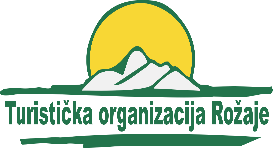 Broj:01-020/22-_ ___                                                       Rožaje, 08.08.2022.godineAGENCIJA ZA SPREČAVANJE KORUPCIJEOBAVJEŠTENJEObavještavamo Vas da u periodu od 01.08 do 08.08.2022.godine Turistička organizacija opštine Rožaje nije koristila službeno vozilo.                                                                Nedžad Murić dipl. ecc                  M.P.                                                   DIREKTOR